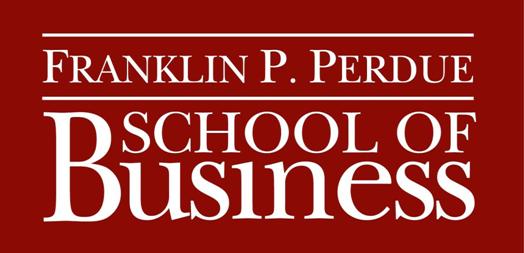 PERDUE SCHOOL STUDENT BUSINESS LEADER APPLICATIONPlease complete the below information. Attach a resume and a writing sample (one double-spaced typed page describing how your skills and abilities make you a good fit for the Student Business Leader position). Name:		Address:	Phone:	Student ID:	Major:		Minor:		Anticipated Graduation Date:Please list a Perdue School faculty member that has agreed to complete an online recommendation.  A link will be sent to them after you turn in your application.NAME:		Submit the complete application packet to the Perdue Dean’s Office (PH359) no later than 4:00pm on March 14, 2024. NOTE: Student Business Leaders must be a Perdue School business major.